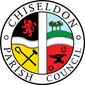 MINUTES of the ANNUAL MEETING OF THE PARISH COUNCILheld on Monday 9th May 2022 at 7.00pmheld at the Chiseldon House Hotel, New Road, Chiseldon.Present: Cllrs Harris, Simpson, Sunners, Rawlings, Duke, Bates, Kearsey, Randall, Barnes, Patel, Dogra. Apologies: 	 Cllr Rogers had a work commitment, Cllr Ford is away. Cllr Jefferies is at a Borough meeting. Ward Cllr Sumner also sent his apologies due to a conflicting meeting. Absence without apologies: Cllr Jackson.22/01 Election of Council Chairman for the forthcoming year.A proposal was received for Cllr M Harris.  The proposal was seconded.There were no other nominations.A vote was taken by show of hands and all Cllrs were in favour of Cllr Harris standing as the Chairman for the forthcoming year.Cllr Harris signed the Acceptance of Office declaration.22/02 Approval of apologies givenA proposal was made to approve the apologies given.  The proposal was seconded and all Cllrs were in favour22/03 Election of Council Vice Chairman for the forthcoming yearA proposal was received for Cllr J Randall.  The proposal was seconded.There were no other nominations.A vote was taken by show of hands and all Cllrs were in favour of Cllr Randall standing as the Vice Chairman for the forthcoming year.Cllr Randall signed the Acceptance of Office declaration.22/04 Approval of next 12 months of meeting dates – to Dec 2023.
A proposal was made to approved the meeting dates. The proposal was seconded and all Cllrs were in favour.22/05. Vote on the appointment of committees for the following 12 months.Environment, General Purpose and Amenities.  A proposal was received to approve this committee for a further 12 months. The proposal was seconded and all Cllrs were in favour.Finance, Contracts and HR A proposal was received to approve this committee for a further 12 months. The proposal was seconded and all Cllrs were in favour.Planning, Highways and Transport A proposal was received to approve this committee for a further 12 months. The proposal was seconded and all Cllrs were in favour.Recreation Ground Improvement.  A proposal was received to disband this committee.  There were no seconders to this proposal.A proposal was received to approve this committee for a further 12 months. The proposal was seconded and all Cllrs were in favour.Police Liaison contact. A proposal was received for Cllr Sunners to be the police liaison for a further 12 months. The proposal was seconded and all Cllrs were in favour.Swindon Local Councils forum Cllr representative. A proposal was received for Cllrs Sunners and Patel to be the Chiseldon Parish Council representatives. The proposal was seconded and all Cllrs were in favour. 22/06. Reports from partner organisations.Julie Porte presented the annual report from Chiseldon Tennis Club.The Clerk read out the annual report from the Chiseldon History Group and Washpool Area Restoration Group.All 3 reports will be on the Parish Councils website.Meeting closed at 19.21